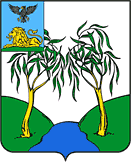 РАСПОРЯЖЕНИЕАДМИНИСТРАЦИИ ВВЕДЕНО-ГОТНЯНСКОГО СЕЛЬСКОГО ПОСЕЛЕНИЯБЕЛГОРОДСКОЙ ОБЛАСТИ«12» сентября 2016 г					                                               №83О создании комиссии по правилам землепользования и застройки Введено-Готнянского сельского поселения	В соответствии с Градостроительным кодексом Российской Федерации, Федеральным законом от 06 октября 2003 года № 131-ФЗ "Об общих принципах организации местного самоуправления в Российской Федерации», постановлением администрации Ракитянского района от 20 февраля 2016 года №10 «О подготовке проекта правил землепользования и застройки Введено-Готнянского сельского поселения», соглашения о передаче администрацией муниципального района «Ракитянский район» части полномочий администрации Введено-Готнянского сельского поселения в сфере архитектуры и градостроительства от 9 сентября 2016 года:1. Создать постоянно действующую комиссию по правилам землепользования и застройки Введено-Готнянского сельского поселения и утвердить ее состав (Приложение №1).2. Утвердить Положение о комиссии по правилам землепользования и застройки Введено-Готнянского сельского поселения (Приложение №2).	3. Контроль за исполнением настоящего распоряжения оставляю за собой. 	В соответствии с Градостроительным кодексом Российской Федерации, Федеральным законом от 06 октября 2003 года № 131-ФЗ "Об общих принципах организации местного самоуправления в Российской Федерации», постановлением администрации Ракитянского района от 20 февраля 2016 года №10 «О подготовке проекта правил землепользования и застройки Введено-Готнянского сельского поселения», соглашения о передаче администрацией муниципального района «Ракитянский район» части полномочий администрации Введено-Готнянского сельского поселения в сфере архитектуры и градостроительства от 9 сентября 2016 года:1. Создать постоянно действующую комиссию по правилам землепользования и застройки Введено-Готнянского сельского поселения и утвердить ее состав (Приложение №1).2. Утвердить Положение о комиссии по правилам землепользования и застройки Введено-Готнянского сельского поселения (Приложение №2).	3. Контроль за исполнением настоящего распоряжения оставляю за собой. 	В соответствии с Градостроительным кодексом Российской Федерации, Федеральным законом от 06 октября 2003 года № 131-ФЗ "Об общих принципах организации местного самоуправления в Российской Федерации», постановлением администрации Ракитянского района от 20 февраля 2016 года №10 «О подготовке проекта правил землепользования и застройки Введено-Готнянского сельского поселения», соглашения о передаче администрацией муниципального района «Ракитянский район» части полномочий администрации Введено-Готнянского сельского поселения в сфере архитектуры и градостроительства от 9 сентября 2016 года:1. Создать постоянно действующую комиссию по правилам землепользования и застройки Введено-Готнянского сельского поселения и утвердить ее состав (Приложение №1).2. Утвердить Положение о комиссии по правилам землепользования и застройки Введено-Готнянского сельского поселения (Приложение №2).	3. Контроль за исполнением настоящего распоряжения оставляю за собой. Глава администрации Введено-Готнянского сельского поселенияГлава администрации Введено-Готнянского сельского поселенияВ.Владимиров